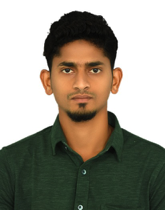 Profile :Completed UG in Electrical Engineering from B.S.Abdur Rahman University.Worked as trainee engineer  in Chennai.Had been recognized with several awards for academic and extracurricular achievements.Proven track record of leadership- had held several leadership positions during academic study.Highly organized and a strong team player.Languages:   Proficient in English and Tamil.Computer Skills:AutoCAD, MS Office and M.S Project.Electrical Skills:  Reading of electrical drawing,load calculations,voltage drop calculations.Education:Bachelor of Technology – Electrical and Electronics Engineering                                                       2012-2016B.S. Abdur Rahman University, Chennai, IndiaGraduated in Electrical And Electronics EngineeringCompleted project on “performance on three phase five level cascaded fed induction motor drive”                 Visited thermal power plant in Neyveli.Schooling – Higher SecondaryKurinji matriculation higher secondary school                                                                                           2012         Secured 84.8% in Grade 12 National Academy Matriculation School                                                                2010Secured 85%  in Grade 10                                                                                   Work Related Experience:Intern :Undergone 3month implant training in Valuthur Gas Turbine Power PlantPrepared technical documents and reports.Projects Undergone:Worked as trainee engineer in K.S.Trading solutions Chennai.Jointing and Termination of EHV cablesWorked as site engineer in laying of 230kv cable from Avadi to Porur .Testing of cables.Erection of LV&HV panels.Extra Curricular & Volunteer Experience:Board member, Society of Electrical Engineering                                                                    2015-2016B.S. Abdur Rahman University, Chennai, IndiaHeaded and organized several conferences and department symposium.Successfully arranged a Survey camp trip for the department students.Represented the department in all university activities and decision making bodies.Raised funds for department activities.Sports:    winner in namkkal  district level football tournament                                              2011-2012Runner up in Inter state football tournamentParticipated in Founders Trophy Chennai                                                                              2015Strengths:Flexibility and Adaptability Self-motivation and ability to motivate others Quick Learner and Creativity skills Personal Profile:Declaration :I do hereby declare that the particulars of information and facts stated here in above are true and complete to the best of my knowledge and belief.References Available on request.Date of Birth28th DECEMBER, 1994